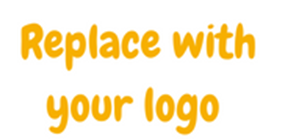 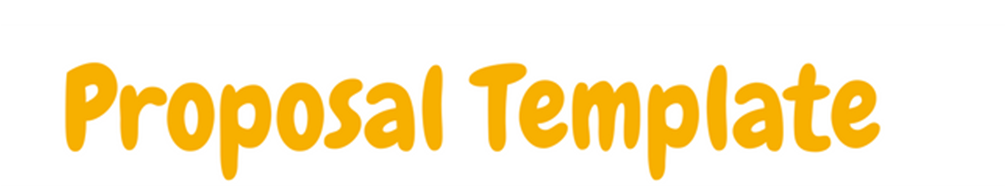 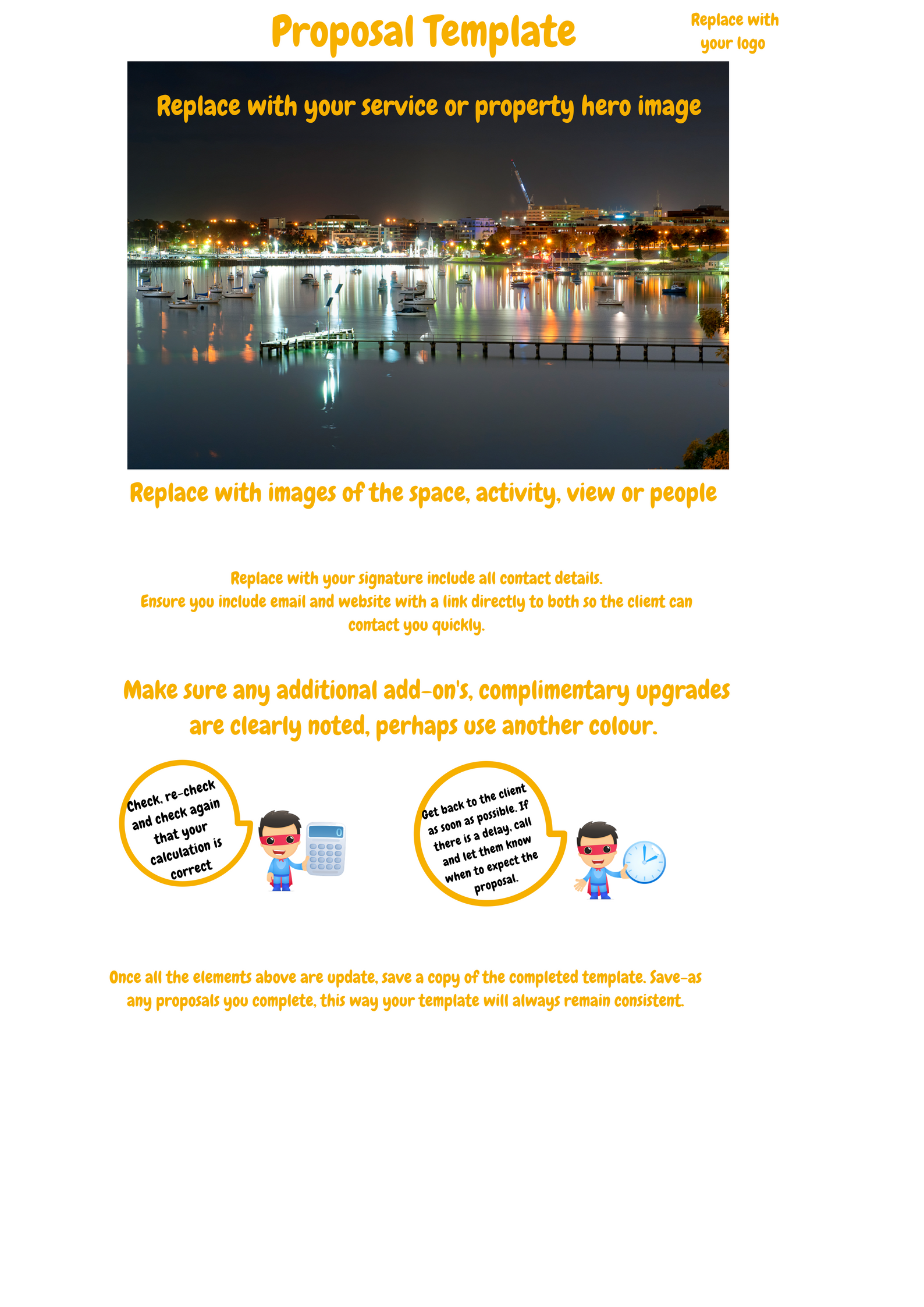 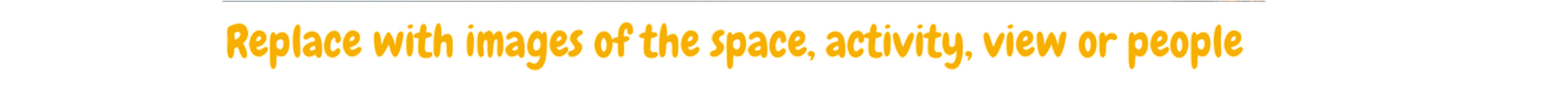 Property description<Include a paragraph with key selling features and appropriate imagery on venue>Conference details CONFERENCE DAY PACKAGE INCLUSIONSList inclusions & pricing hereFOOD & BEVERAGE OPTIONSList options & pricing hereAUDIO VISUAL EQUIPMENTList options & pricing hereACCOMMODATION RATE INCLUSIONS<Include a paragraph with key selling features and appropriate imagery of rooms>ADDITIONAL ACTIVITY OPTIONS 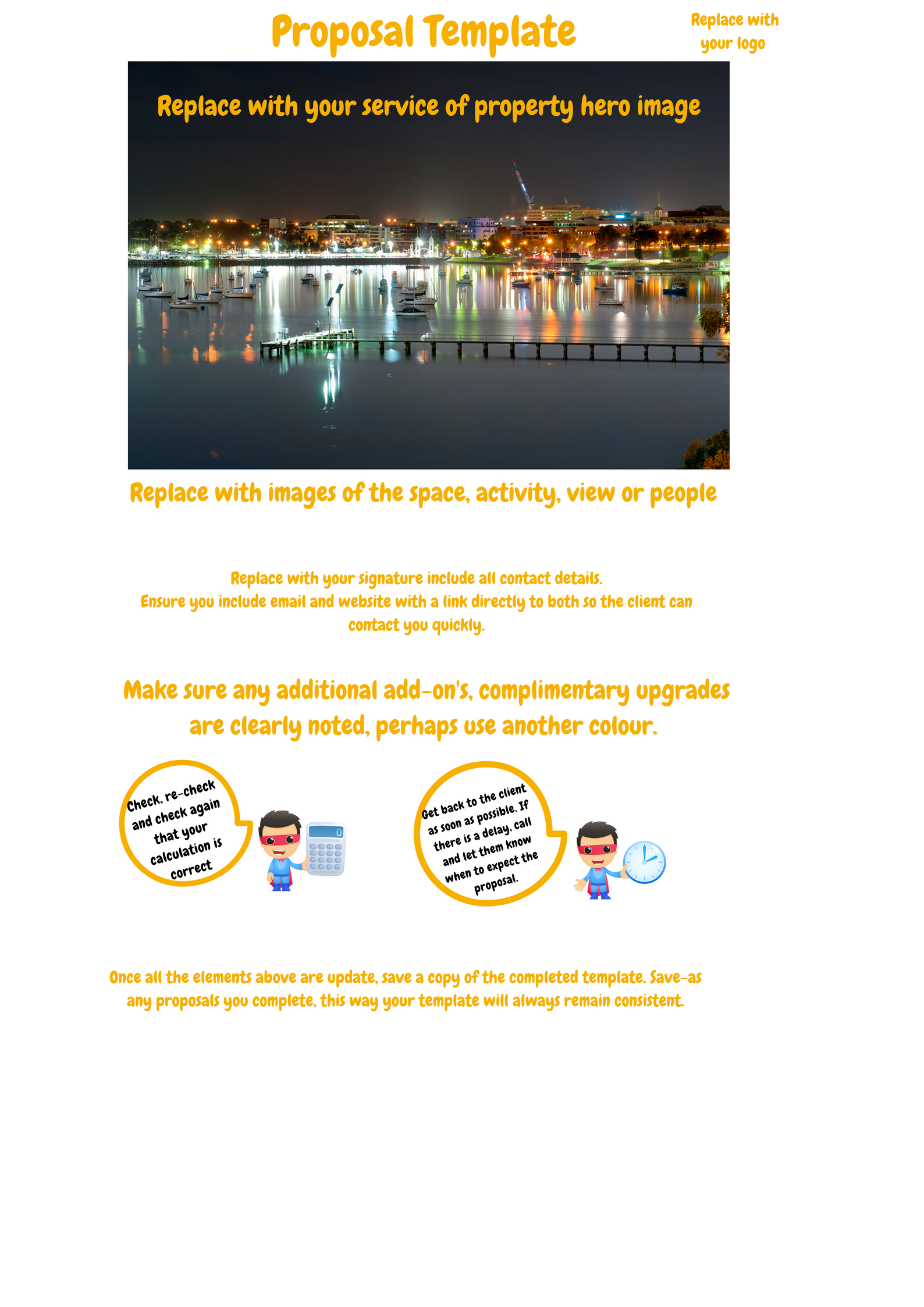 Company Name: Complete clients details hereContact details:Event Dates:Number of guests:Conference Room:Dinner Room:Date of Proposal:Tuesday, 20 December 2016Date Event details TotalDay-1-Month30 x Day catering package – Costs  AV costs Complimentary upsells 30 x Dinner & costs 30 x Beverages options & cost 30 x Accommodation options and costsDay-1-MonthBreakfast information 30 x Day catering package – Costs  AV costs Guests depart 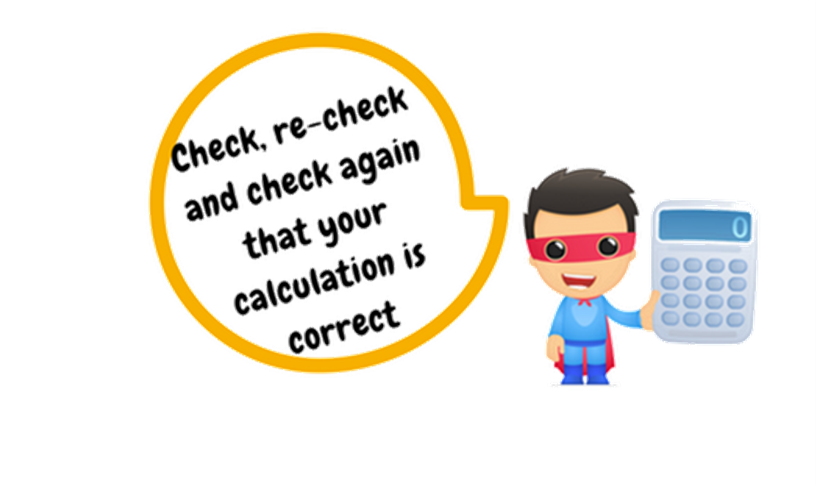 TOTALRoom TypeNumber of Room TypeSingle RateTwin Rate